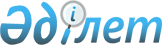 О районном бюджете Узункольского района на 2022-2024 годыРешение маслихата Узункольского района Костанайской области от 24 декабря 2021 года № 84. Зарегистрировано в Министерстве юстиции Республики Казахстан 31 декабря 2021 года № 26313.
      В соответствии со статьей 75 Бюджетного кодекса Республики Казахстан, статьей 6 Закона Республики Казахстан "О местном государственном управлении и самоуправлении в Республики Казахстан", Узункольский районный маслихат РЕШИЛ:
      1. Утвердить районный бюджет Узункольского района на 2022-2024 годы согласно приложениям 1, 2 и 3 соответственно, в том числе на 2022 год в следующих объемах:
      1) доходы – 4955851,9 тысяча тенге, в том числе по:
      налоговым поступлениям – 1140851,3 тысяча тенге;
      неналоговым поступлениям – 32979,0 тысяч тенге;
      поступления от продажи основного капитала – 10835,0 тысяч тенге;
      поступлениям трансфертов – 3771186,6 тысяч тенге;
      2) затраты – 5456994,9 тысячи тенге;
      3) чистое бюджетное кредитование – 3164,5 тысячи тенге, в том числе:
      бюджетные кредиты – 21111,5 тысяч тенге;
      погашение бюджетных кредитов – 17947,0 тысяч тенге;
      4) сальдо по операциям с финансовыми активами – 0,0 тысяч тенге;
      5) дефицит (профицит) бюджета – -504307,5 тысяч тенге;
      6) финансирование дефицита (использование профицита) бюджета – 504307,5 тысяч тенге.
      Сноска. Пункт 1 – в редакции решения маслихата Узункольского района Костанайской области от 29.11.2022 № 191 (вводится в действие с 01.01.2022).


      2. Учесть, что в районном бюджете на 2022 год предусмотрен объем субвенции, передаваемой из областного бюджета в сумме 1939313,0 тысяч тенге.
      Бюджетные изъятия из районного бюджета в областной бюджет не предусмотрены.
      3. Учесть, что в районном бюджете на 2022 год предусмотрены объемы субвенций, передаваемых из районного бюджета бюджетам сел, сельских округов, в сумме 364345,0 тысяч тенге, в том числе:
      село Бауманское – 20862,0 тысячи тенге;
      Ершовский сельский округ – 23874,0 тысячи тенге;
      Кировский сельский округ – 22785,0 тысяч тенге;
      Новопокровский сельский округ – 28350,0 тысяч тенге;
      сельский округ Обаған – 21350,0 тысяч тенге;
      Пресногорьковский сельский округ – 32870,0 тысяч тенге;
      Ряжский сельский округ – 25276,0 тысяч тенге;
      село Сатай – 22226,0 тысяч тенге;
      село Троебратское – 32461,0 тысяча тенге;
      Узункольский сельский округ – 109333,0 тысячи тенге;
      Федоровский сельский округ – 24958,0 тысяч тенге.
      Бюджетные изъятия из бюджетов сел, сельских округов в районный бюджет не предусмотрены.
      4. Учесть в районном бюджете на 2022 год погашение бюджетных кредитов.
      5. Предусмотреть в районном бюджете на 2022 год обслуживание долга по выплате вознаграждений по бюджетным кредитам, подлежащих перечислению в областной бюджет.
      6. Утвердить резерв местного исполнительного органа Узункольского района на 2022 год в размере 12386,0 тысяч тенге.
      7. Настоящее решение вводится в действие с 1 января 2022 года. Районный бюджет на 2022 год
      Сноска. Приложение 1 – в редакции решения маслихата Узункольского района Костанайской области от 29.11.2022 № 191 (вводится в действие с 01.01.2022). Районный бюджет на 2023 год
      Сноска. Приложение 2 – в редакции решения маслихата Узункольского района Костанайской области от 11.08.2022 № 168 (вводится в действие с 01.01.2022). Районный бюджет на 2024 год
      Сноска. Приложение 3 – в редакции решения маслихата Узункольского района Костанайской области от 15.04.2022 № 141 (вводится в действие с 01.01.2022).
					© 2012. РГП на ПХВ «Институт законодательства и правовой информации Республики Казахстан» Министерства юстиции Республики Казахстан
				
      Секретарь Узункольского районного маслихата 

А. Бараншина
Приложение 1к решению маслихатаот 24 декабря 2021 года№ 84
Категория
Категория
Категория
Категория
Категория
Сумма, тысяч тенге
Класс 
Класс 
Класс 
Класс 
Сумма, тысяч тенге
Подкласс
Подкласс
Подкласс
Сумма, тысяч тенге
НАИМЕНОВАНИЕ
Сумма, тысяч тенге
I. Доходы
4955851,9
1
Налоговые поступления
1140851,3
01
Подоходный налог
565280,3
1
Корпоративный подоходный налог
57225,3
2
Индивидуальный подоходный налог
508055,0
03
Социальный налог
383873,0
1
Социальный налог
383873,0
04
Налоги на собственность
100000,0
1
Налоги на имущество
100000,0
05
Внутренние налоги на товары, работы и услуги
89148,0
2
Акцизы
1600,0
3
Поступления за использование природных и других ресурсов
80000,0
4
Сборы за ведение предпринимательской и профессиональной деятельности
7548,0
08
Обязательные платежи, взимаемые за совершение юридически значимых действий и (или) выдачу документов уполномоченными на то государственными органами или должностными лицами
2550,0
1
Государственная пошлина
2550,0
2
Неналоговые поступления
32979,0
01
Доходы от государственной собственности
960,0
5
Доходы от аренды имущества, находящегося в государственной собственности
960,0
06
Прочие неналоговые поступления
32019,0
1
Прочие неналоговые поступления
32019,0
3
Поступления от продажи основного капитала
10835,0
01
Продажа государственного имущества, закрепленного за государственными учреждениями
10230,0
1
Продажа государственного имущества, закрепленного за государственными учреждениями
10230,0
03
Продажа земли и нематериальных активов
605,0
1
Продажа земли
562,0
2
Продажа нематериальных активов
43,0
4
Поступления трансфертов
3771186,6
02
Трансферты из вышестоящих органов государственного управления
3771186,6
2
Трансферты из областного бюджета
3771186,6
Функциональная группа 
Функциональная группа 
Функциональная группа 
Функциональная группа 
Функциональная группа 
Сумма, тысяч тенге
Функциональная подгруппа 
Функциональная подгруппа 
Функциональная подгруппа 
Функциональная подгруппа 
Сумма, тысяч тенге
Администратор бюджетных программ 
Администратор бюджетных программ 
Администратор бюджетных программ 
Сумма, тысяч тенге
Программа
Программа
Сумма, тысяч тенге
НАИМЕНОВАНИЕ
Сумма, тысяч тенге
II. Затраты
5456994,9
01
Государственные услуги общего характера
557012,5
1
Представительные, исполнительные и другие органы, выполняющие общие функции государственного управления
217312,6
112
Аппарат маслихата района (города областного значения)
36243,5
001
Услуги по обеспечению деятельности маслихата района (города областного значения)
34840,4
005
Повышение эффективности деятельности депутатов маслихатов
1403,1
122
Аппарат акима района (города областного значения)
181069,1
001
Услуги по обеспечению деятельности акима района (города областного значения)
171179,1
003
Капитальные расходы государственного органа
9890,0
2
Финансовая деятельность
41610,4
452
Отдел финансов района (города областного значения)
41610,4
001
Услуги по реализации государственной политики в области исполнения бюджета и управления коммунальной собственностью района (города областного значения)
31412,1
003
Проведение оценки имущества в целях налогообложения
929,4
010
Приватизация, управление коммунальным имуществом, постприватизационная деятельность и регулирование споров, связанных с этим
539,2
113
Целевые текущие трансферты нижестоящим бюджетам
8729,7
5
Планирование и статистическая деятельность
31083,9
453
Отдел экономики и бюджетного планирования района (города областного значения)
31083,9
001
Услуги по реализации государственной политики в области формирования и развития экономической политики, системы государственного планирования 
31083,9
9
Прочие государственные услуги общего характера
267005,6
458
Отдел жилищно-коммунального хозяйства, пассажирского транспорта и автомобильных дорог района (города областного значения)
267005,6
001
Услуги по реализации государственной политики на местном уровне в области жилищно-коммунального хозяйства, пассажирского транспорта и автомобильных дорог
20871,5
013
Капитальные расходы государственного органа
430,0
113
Целевые текущие трансферты нижестоящим бюджетам
245704,1
02
Оборона
16798,7
1
Военные нужды
13694,3
122
Аппарат акима района (города областного значения)
13694,3
005
Мероприятия в рамках исполнения всеобщей воинской обязанности
13694,3
2
Организация работы по чрезвычайным ситуациям
3104,4
122
Аппарат акима района (города областного значения)
3104,4
006
Предупреждение и ликвидация чрезвычайных ситуаций масштаба района (города областного значения)
3104,4
03
Общественный порядок, безопасность, правовая, судебная, уголовно-исполнительная деятельность
6334,5
9
Прочие услуги в области общественного порядка и безопасности
6334,5
458
Отдел жилищно-коммунального хозяйства, пассажирского транспорта и автомобильных дорог района (города областного значения)
6334,5
021
Обеспечение безопасности дорожного движения в населенных пунктах
6334,5
06
Социальная помощь и социальное обеспечение
305302,2
1
Социальное обеспечение
43556,2
451
Отдел занятости и социальных программ района (города областного значения)
43556,2
005
Государственная адресная социальная помощь
43556,2
2
Социальная помощь
222503,8
451
Отдел занятости и социальных программ района (города областного значения)
222503,8
002
Программа занятости
114084,0
007
Социальная помощь отдельным категориям нуждающихся граждан по решениям местных представительных органов
14688,3
010
Материальное обеспечение детей с инвалидностью, воспитывающихся и обучающихся на дому
2189,9
014
Оказание социальной помощи нуждающимся гражданам на дому
42322,0
017
Обеспечение нуждающихся инвалидов протезно-ортопедическими, сурдотехническими и тифлотехническими средствами, специальными средствами передвижения, обязательными гигиеническими средствами, а также предоставление услуг санаторно-курортного лечения, специалиста жестового языка, индивидуальных помощников в соответствии с индивидуальной программой реабилитации инвалида
18016,7
023
Обеспечение деятельности центров занятости населения
31202,9
9
Прочие услуги в области социальной помощи и социального обеспечения
39242,2
451
Отдел занятости и социальных программ района (города областного значения)
39242,2
001
Услуги по реализации государственной политики на местном уровне в области обеспечения занятости и реализации социальных программ для населения
33964,2
011
Оплата услуг по зачислению, выплате и доставке пособий и других социальных выплат
54,0
021
Капитальные расходы государственного органа
430,0
050
Обеспечение прав и улучшение качества жизни лиц с инввалидностью в Республике Казахстан
4794,0
07
Жилищно-коммунальное хозяйство
1253719,3
1
Жилищное хозяйство
16817,0
458
Отдел жилищно-коммунального хозяйства, пассажирского транспорта и автомобильных дорог района (города областного значения)
16817,0
004
Обеспечение жильем отдельных категорий граждан
15200,0
005
Снос аварийного и ветхого жилья
1617,0
2
Коммунальное хозяйство
1229537,6
458
Отдел жилищно-коммунального хозяйства, пассажирского транспорта и автомобильных дорог района (города областного значения)
17573,5
012
Функционирование системы водоснабжения и водоотведения
17573,5
466
Отдел архитектуры, градостроительства и строительства района (города областного значения)
1211964,1
058
Развитие системы водоснабжения и водоотведения в сельских населенных пунктах
1211964,1
3
Благоустройство населенных пунктов
7364,7
458
Отдел жилищно-коммунального хозяйства, пассажирского транспорта и автомобильных дорог района (города областного значения)
7364,7
015
Освещение улиц в населенных пунктах
4098,0
016
Обеспечение санитарии населенных пунктов
3266,7
08
Культура, спорт, туризм и информационное пространство
282943,9
1
Деятельность в области культуры
75758,0
455
Отдел культуры и развития языков района (города областного значения)
75758,0
003
Поддержка культурно-досуговой работы
75758,0
2
Спорт
96118,9
465
Отдел физической культуры и спорта района (города областного значения)
96118,9
001
Услуги по реализации государственной политики на местном уровне в сфере физической культуры и спорта
13238,0
005
Развитие массового спорта и национальных видов спорта 
72126,9
006
Проведение спортивных соревнований на районном (города областного значения) уровне
3447,0
007
Подготовка и участие членов сборных команд района (города областного значения) по различным видам спорта на областных спортивных соревнованиях
7307,0
3
Информационное пространство
75010,0
455
Отдел культуры и развития языков района (города областного значения)
65946,0
006
Функционирование районных (городских) библиотек
51060,0
007
Развитие государственного языка и других языков народа Казахстана
14886,0
456
Отдел внутренней политики района (города областного значения)
9064,0
002
Услуги по проведению государственной информационной политики
9064,0
9
Прочие услуги по организации культуры, спорта, туризма и информационного пространства
36057,0
455
Отдел культуры и развития языков района (города областного значения)
14006,0
001
Услуги по реализации государственной политики на местном уровне в области развития языков и культуры
14006,0
456
Отдел внутренней политики района (города областного значения)
22051,0
001
Услуги по реализации государственной политики на местном уровне в области информации, укрепления государственности и формирования социального оптимизма граждан
13820,1
003
Реализация мероприятий в сфере молодежной политики
8230,9
09
Топливно-энергетический комплекс и недропользование
9682,1
1
Топливо и энергетика
9682,1
458
Отдел жилищно-коммунального хозяйства, пассажирского транспорта и автомобильных дорог района (города областного значения)
9682,1
019
Развитие теплоэнергетической системы
9682,1
10
Сельское, водное, лесное, рыбное хозяйство, особо охраняемые природные территории, охрана окружающей среды и животного мира, земельные отношения
50990,7
1
Сельское хозяйство
26187,7
462
Отдел сельского хозяйства района (города областного значения)
26187,7
001
Услуги по реализации государственной политики на местном уровне в сфере сельского хозяйства
26187,7
6
Земельные отношения
17376,0
463
Отдел земельных отношений района (города областного значения)
17376,0
001
Услуги по реализации государственной политики в области регулирования земельных отношений на территории района (города областного значения)
17376,0
9
Прочие услуги в области сельского, водного, лесного, рыбного хозяйства, охраны окружающей среды и земельных отношений
7427,0
453
Отдел экономики и бюджетного планирования района (города областного значения)
7427,0
099
Реализация мер по оказанию социальной поддержки специалистов
7427,0
11
Промышленность, архитектурная, градостроительная и строительная деятельность
34837,2
2
Архитектурная, градостроительная и строительная деятельность
34837,2
466
Отдел архитектуры, градостроительства и строительства района (города областного значения)
34837,2
001
Услуги по реализации государственной политики в области строительства, улучшения архитектурного облика городов, районов и населенных пунктов области и обеспечению рационального и эффективного градостроительного освоения территории района (города областного значения)
22668,5
013
Разработка схем градостроительного развития территории района, генеральных планов городов районного (областного) значения, поселков и иных сельских населенных пунктов
11738,7
015
Капитальные расходы государственного органа
430,0
12
Транспорт и коммуникации
122490,0
1
Автомобильный транспорт
122490,0
458
Отдел жилищно-коммунального хозяйства, пассажирского транспорта и автомобильных дорог района (города областного значения)
122490,0
023
Обеспечение функционирования автомобильных дорог
47490,0
051
Реализация приоритетных проектов транспортной инфраструктуры
75000,0
13
Прочие
278572,6
3
Поддержка предпринимательской деятельности и защита конкуренции
14316,0
469
Отдел предпринимательства района (города областного значения)
14316,0
001
Услуги по реализации государственной политики на местном уровне в области развития предпринимательства
14316,0
9
Прочие
264256,6
466
Отдел архитектуры, градостроительства и строительства района (города областного значения)
264256,6
079
Развитие социальной и инженерной инфраструктуры в сельских населенных пунктах в рамках проекта "Ауыл-Ел бесігі"
264256,6
14
Обслуживание долга
19605,4
1
Обслуживание долга
19605,4
452
Отдел финансов района (города областного значения)
19605,4
013
Обслуживание долга местных исполнительных органов по выплате вознаграждений и иных платежей по займам из областного бюджета
19605,4
15
Трансферты
2518705,8
1
Трансферты
2518705,8
452
Отдел финансов района (города областного значения)
2518705,8
006
Возврат неиспользованных (недоиспользованных) целевых трансфертов
229,4
024
Целевые текущие трансферты из нижестоящего бюджета на компенсацию потерь вышестоящего бюджета в связи с изменением законодательства
1831735,0
038
Субвенции
364345,0
054
Возврат сумм неиспользованных (недоиспользованных) целевых трансфертов, выделенных из республиканского бюджета за счет целевого трансферта из Национального фонда Республики Казахстан
322396,4
III. Чистое бюджетное кредитование
3164,5
Бюджетные кредиты
21111,5
10
Сельское, водное, лесное, рыбное хозяйство, особо охраняемые природные территории, охрана окружающей среды и животного мира, земельные отношения
21111,5
9
Прочие услуги в области сельского, водного, лесного, рыбного хозяйства, охраны окружающей среды и земельных отношений
21111,5
453
Отдел экономики и бюджетного планирования района (города областного значения)
21111,5
006 
Бюджетные кредиты для реализации мер социальной поддержки специалистов
21111,5
Категория 
Категория 
Категория 
Категория 
Категория 
Сумма, тысяч тенге
Класс 
Класс 
Класс 
Класс 
Сумма, тысяч тенге
Подкласс
Подкласс
Подкласс
Сумма, тысяч тенге
НАИМЕНОВАНИЕ
Сумма, тысяч тенге
5
Погашение бюджетных кредитов
17947,0
01
Погашение бюджетных кредитов
17947,0
1
1
Погашение бюджетных кредитов, выданных из государственного бюджета 
17947,0
IV. Сальдо по операциям с финансовыми активами
0,0
Категория 
Категория 
Категория 
Категория 
Категория 
Сумма, тысяч тенге
Класс
Класс
Класс
Класс
Сумма, тысяч тенге
Подкласс
Подкласс
Подкласс
Сумма, тысяч тенге
НАИМЕНОВАНИЕ
Сумма, тысяч тенге
6
Поступления от продажи финансовых активов государства
0,0
01
Поступления от продажи финансовых активов государства
0,0
1
1
Поступления от продажи финансовых активов внутри страны
0,0
V. Дефицит (профицит) бюджета
-504307,5
VI. Финансирование дефицита (использование профицита) бюджета
504307,5Приложение 2к решению маслихатаот "24" декабря 2021 года№ 84
Категория
Категория
Категория
Категория
Категория
Сумма, тысяч тенге
Класс 
Класс 
Класс 
Класс 
Сумма, тысяч тенге
Подкласс
Подкласс
Подкласс
Сумма, тысяч тенге
НАИМЕНОВАНИЕ
Сумма, тысяч тенге
I. Доходы
2030719,9
1
Налоговые поступления
1253949,0
01
Подоходный налог
704215,0
1
Корпоративный подоходный налог
247000,0
2
Индивидуальный подоходный налог
457215,0
03
Социальный налог
380000,0
1
Социальный налог
380000,0
04
Налоги на собственность
92000,0
1
Налоги на имущество
92000,0
05
Внутренние налоги на товары, работы и услуги
74872,0
2
Акцизы
1500,0
3
Поступления за использование природных и других ресурсов
65000,0
4
Сборы за ведение предпринимательской и профессиональной деятельности
8372,0
08
Обязательные платежи, взимаемые за совершение юридически значимых действий и (или) выдачу документов уполномоченными на то государственными органами или должностными лицами
2862,0
1
Государственная пошлина
2862,0
2
Неналоговые поступления
4463,0
01
Доходы от государственной собственности
800,0
5
Доходы от аренды имущества, находящегося в государственной собственности
800,0
06
Прочие неналоговые поступления
3663,0
1
Прочие неналоговые поступления
3663,0
3
Поступления от продажи основного капитала
1163,0
01
Продажа государственного имущества, закрепленного за государственными учреждениями
272,0
1
Продажа государственного имущества, закрепленного за государственными учреждениями
272,0
03
Продажа земли и нематериальных активов
891,0
1
Продажа земли
224,0
2
Продажа нематериальных активов
667,0
4
Поступления трансфертов
771144,9
02
Трансферты из вышестоящих органов государственного управления
771144,9
2
Трансферты из областного бюджета
771144,9
Функциональная группа
Функциональная группа
Функциональная группа
Функциональная группа
Функциональная группа
Сумма, тысяч тенге
Функциональная подгруппа
Функциональная подгруппа
Функциональная подгруппа
Функциональная подгруппа
Сумма, тысяч тенге
Администратор бюджетных программ 
Администратор бюджетных программ 
Администратор бюджетных программ 
Сумма, тысяч тенге
Программа
Программа
Сумма, тысяч тенге
НАИМЕНОВАНИЕ
Сумма, тысяч тенге
II. Затраты
2030719,9
01
Государственные услуги общего характера
300391,0
1
Представительные, исполнительные и другие органы, выполняющие общие функции государственного управления
191858,0
112
Аппарат маслихата района (города областного значения)
28055,0
001
Услуги по обеспечению деятельности маслихата района (города областного значения)
28055,0
122
Аппарат акима района (города областного значения)
163803,0
001
Услуги по обеспечению деятельности акима района (города областного значения)
163803,0
2
Финансовая деятельность
32784,0
452
Отдел финансов района (города областного значения)
32784,0
001
Услуги по реализации государственной политики в области исполнения бюджета и управления коммунальной собственностью района (города областного значения)
31069,0
003
Проведение оценки имущества в целях налогообложения
1046,0
010
Приватизация, управление коммунальным имуществом, постприватизационная деятельность и регулирование споров, связанных с этим
669,0
5
Планирование и статистическая деятельность
27742,0
453
Отдел экономики и бюджетного планирования района (города областного значения)
27742,0
001
Услуги по реализации государственной политики в области формирования и развития экономической политики, системы государственного планирования 
27742,0
9
Прочие государственные услуги общего характера
48007,0
458
Отдел жилищно-коммунального хозяйства, пассажирского транспорта и автомобильных дорог района (города областного значения)
48007,0
001
Услуги по реализации государственной политики на местном уровне в области жилищно-коммунального хозяйства, пассажирского транспорта и автомобильных дорог
13947,0
113
Целевые текущие трансферты нижестоящим бюджетам
34060,0
02
Оборона
19076,0
1
Военные нужды
14168,0
122
Аппарат акима района (города областного значения)
14168,0
005
Мероприятия в рамках исполнения всеобщей воинской обязанности
14168,0
2
Организация работы по чрезвычайным ситуациям
4908,0
122
Аппарат акима района (города областного значения)
4908,0
006
Предупреждение и ликвидация чрезвычайных ситуаций масштаба района (города областного значения)
4732,0
007
Мероприятия по профилактике и тушению степных пожаров районного (городского) масштаба, а также пожаров в населенных пунктах, в которых не созданы органы государственной противопожарной службы
176,0
03
Общественный порядок, безопасность, правовая, судебная, уголовно-исполнительная деятельность
4200,0
9
Прочие услуги в области общественного порядка и безопасности
4200,0
458
Отдел жилищно-коммунального хозяйства, пассажирского транспорта и автомобильных дорог района (города областного значения)
4200,0
021
Обеспечение безопасности дорожного движения в населенных пунктах
4200,0
06
Социальная помощь и социальное обеспечение
193915,0
1
Социальное обеспечение
13240,0
451
Отдел занятости и социальных программ района (города областного значения)
13240,0
005
Государственная адресная социальная помощь
13240,0
2
Социальная помощь
146791,0
451
Отдел занятости и социальных программ района (города областного значения)
146791,0
002
Программа занятости
62674,0
007
Социальная помощь отдельным категориям нуждающихся граждан по решениям местных представительных органов
13496,0
010
Материальное обеспечение детей-инвалидов, воспитывающихся и обучающихся на дому
1469,0
014
Оказание социальной помощи нуждающимся гражданам на дому
29345,0
017
Обеспечение нуждающихся инвалидов протезно-ортопедическими, сурдотехническими и тифлотехническими средствами, специальными средствами передвижения, обязательными гигиеническими средствами, а также предоставление услуг санаторно-курортного лечения, специалиста жестового языка, индивидуальных помощников в соответствии с индивидуальной программой реабилитации инвалида
16168,0
023
Обеспечение деятельности центров занятости населения
23639,0
9
Прочие услуги в области социальной помощи и социального обеспечения
33884,0
451
Отдел занятости и социальных программ района (города областного значения)
33884,0
001
Услуги по реализации государственной политики на местном уровне в области обеспечения занятости и реализации социальных программ для населения
33775,0
011
Оплата услуг по зачислению, выплате и доставке пособий и других социальных выплат
109,0
07
Жилищно-коммунальное хозяйство
309131,8
2
Коммунальное хозяйство
304052,8
458
Отдел жилищно-коммунального хозяйства, пассажирского транспорта и автомобильных дорог района (города областного значения)
4368,0
012
Функционирование системы водоснабжения и водоотведения
4368,0
466
Отдел архитектуры, градостроительства и строительства района (города областного значения)
299684,8
058
Развитие системы водоснабжения и водоотведения в сельских населенных пунктах
299684,8
3
Благоустройство населенных пунктов
5079,0
458
Отдел жилищно-коммунального хозяйства, пассажирского транспорта и автомобильных дорог района (города областного значения)
5079,0
015
Освещение улиц в населенных пунктах
4262,0
016
Обеспечение санитарии населенных пунктов
817,0
08
Культура, спорт, туризм и информационное пространство
218797,0
1
Деятельность в области культуры
55847,0
455
Отдел культуры и развития языков района (города областного значения)
55847,0
003
Поддержка культурно-досуговой работы
55847,0
2
Спорт
66880,0
465
Отдел физической культуры и спорта района (города областного значения)
66880,0
001
Услуги по реализации государственной политики на местном уровне в сфере физической культуры и спорта
13326,0
005
Развитие массового спорта и национальных видов спорта 
42991,0
006
Проведение спортивных соревнований на районном (города областного значения) уровне
3776,0
007
Подготовка и участие членов сборных команд района (города областного значения) по различным видам спорта на областных спортивных соревнованиях
6787,0
3
Информационное пространство
61808,0
455
Отдел культуры и развития языков района (города областного значения)
52319,0
006
Функционирование районных (городских) библиотек
37717,0
007
Развитие государственного языка и других языков народа Казахстана
14602,0
456
Отдел внутренней политики района (города областного значения)
9489,0
002
Услуги по проведению государственной информационной политики
9489,0
9
Прочие услуги по организации культуры, спорта, туризма и информационного пространства
34262,0
455
Отдел культуры и развития языков района (города областного значения)
14646,0
001
Услуги по реализации государственной политики на местном уровне в области развития языков и культуры
14646,0
456
Отдел внутренней политики района (города областного значения)
19616,0
001
Услуги по реализации государственной политики на местном уровне в области информации, укрепления государственности и формирования социального оптимизма граждан
12634,0
003
Реализация мероприятий в сфере молодежной политики
6982,0
10
Сельское, водное, лесное, рыбное хозяйство, особо охраняемые природные территории, охрана окружающей среды и животного мира, земельные отношения
53790,0
1
Сельское хозяйство
25649,0
462
Отдел сельского хозяйства района (города областного значения)
25649,0
001
Услуги по реализации государственной политики на местном уровне в сфере сельского хозяйства
25649,0
6
Земельные отношения
18456,0
463
Отдел земельных отношений района (города областного значения)
18456,0
001
Услуги по реализации государственной политики в области регулирования земельных отношений на территории района (города областного значения)
18456,0
9
Прочие услуги в области сельского, водного, лесного, рыбного хозяйства, охраны окружающей среды и земельных отношений
9685,0
453
Отдел экономики и бюджетного планирования района (города областного значения)
9685,0
099
Реализация мер по оказанию социальной поддержки специалистов
9685,0
11
Промышленность, архитектурная, градостроительная и строительная деятельность
17712,0
2
Архитектурная, градостроительная и строительная деятельность
17712,0
466
Отдел архитектуры, градостроительства и строительства района (города областного значения)
17712,0
001
Услуги по реализации государственной политики в области строительства, улучшения архитектурного облика городов, районов и населенных пунктов области и обеспечению рационального и эффективного градостроительного освоения территории района (города областного значения)
17712,0
12
Транспорт и коммуникации
492147,1
1
Автомобильный транспорт
492147,1
458
Отдел жилищно-коммунального хозяйства, пассажирского транспорта и автомобильных дорог района (города областного значения)
492147,1
023
Обеспечение функционирования автомобильных дорог
90138,0
051
Реализация приоритетных проектов транспортной инфраструктуры
402009,1
13
Прочие
26891,0
3
Поддержка предпринимательской деятельности и защита конкуренции
14295,0
469
Отдел предпринимательства района (города областного значения)
14295,0
001
Услуги по реализации государственной политики на местном уровне в области развития предпринимательства
14295,0
9
Прочие
12596,0
452
Отдел финансов района (города областного значения)
12596,0
012
Резерв местного исполнительного органа района (города областного значения) 
12596,0
14
Обслуживание долга
19606,0
1
Обслуживание долга
19606,0
452
Отдел финансов района (города областного значения)
19606,0
013
Обслуживание долга местных исполнительных органов по выплате вознаграждений и иных платежей по займам из областного бюджета
19606,0
15
Трансферты
375063,0
1
Трансферты
375063,0
452
Отдел финансов района (города областного значения)
375063,0
038
Субвенции
375063,0
III. Чистое бюджетное кредитование
-17947,0
Бюджетные кредиты
0,0
Категория 
Категория 
Категория 
Категория 
Категория 
Сумма, тысяч тенге
Класс
Класс
Класс
Класс
Сумма, тысяч тенге
Подкласс
Подкласс
Подкласс
Сумма, тысяч тенге
НАИМЕНОВАНИЕ
Сумма, тысяч тенге
5
Погашение бюджетных кредитов
17947,0
01
Погашение бюджетных кредитов
17947,0
1
1
Погашение бюджетных кредитов, выданных из государственного бюджета 
17947,0
IV. Сальдо по операциям с финансовыми активами
0,0
V. Дефицит (профицит) бюджета
17947,0
VI. Финансирование дефицита (использование профицита) бюджета
-17947,0Приложение 3к решению маслихатаот "24" декабря 2021 года№ 84
Категория
Категория
Категория
Категория
Категория
Сумма, тысяч тенге
Класс 
Класс 
Класс 
Класс 
Сумма, тысяч тенге
Подкласс
Подкласс
Подкласс
Сумма, тысяч тенге
НАИМЕНОВАНИЕ
Сумма, тысяч тенге
I. Доходы
1357658,0
1
Налоговые поступления
1254665,0
01
Подоходный налог
704215,0
1
Корпоративный подоходный налог
247000,0
2
Индивидуальный подоходный налог
457215,0
03
Социальный налог
380000,0
1
Социальный налог
380000,0
04
Налоги на собственность
92000,0
1
Налоги на имущество
92000,0
05
Внутренние налоги на товары, работы и услуги
75388,0
2
Акцизы
1500,0
3
Поступления за использование природных и других ресурсов
65000,0
4
Сборы за ведение предпринимательской и профессиональной деятельности
8888,0
08
Обязательные платежи, взимаемые за совершение юридически значимых действий и (или) выдачу документов уполномоченными на то государственными органами или должностными лицами
3062,0
1
Государственная пошлина
3062,0
2
Неналоговые поступления
4720,0
01
Доходы от государственной собственности
800,0
5
Доходы от аренды имущества, находящегося в государственной собственности
800,0
06
Прочие неналоговые поступления
3920,0
1
Прочие неналоговые поступления
3920,0
3
Поступления от продажи основного капитала
1225,0
01
Продажа государственного имущества, закрепленного за государственными учреждениями
272,0
1
Продажа государственного имущества, закрепленного за государственными учреждениями
272,0
03
Продажа земли и нематериальных активов
953,0
1
Продажа земли
240,0
2
Продажа нематериальных активов
713,0
4
Поступления трансфертов
97048,0
02
Трансферты из вышестоящих органов государственного управления
97048,0
2
Трансферты из областного бюджета
97048,0
Функциональная группа
Функциональная группа
Функциональная группа
Функциональная группа
Функциональная группа
Сумма, тысяч тенге
Функциональная подгруппа
Функциональная подгруппа
Функциональная подгруппа
Функциональная подгруппа
Сумма, тысяч тенге
Администратор бюджетных программ 
Администратор бюджетных программ 
Администратор бюджетных программ 
Сумма, тысяч тенге
Программа 
Программа 
Сумма, тысяч тенге
НАИМЕНОВАНИЕ
Сумма, тысяч тенге
II. Затраты
1357658,0
01
Государственные услуги общего характера
286125,0
1
Представительные, исполнительные и другие органы, выполняющие общие функции государственного управления
193048,0
112
Аппарат маслихата района (города областного значения)
28110,0
001
Услуги по обеспечению деятельности маслихата района (города областного значения)
28110,0
122
Аппарат акима района (города областного значения)
164938,0
001
Услуги по обеспечению деятельности акима района (города областного значения)
164938,0
2
Финансовая деятельность
32873,0
452
Отдел финансов района (города областного значения)
32873,0
001
Услуги по реализации государственной политики в области исполнения бюджета и управления коммунальной собственностью района (города областного значения)
31081,0
003
Проведение оценки имущества в целях налогообложения
1093,0
010
Приватизация, управление коммунальным имуществом, постприватизационная деятельность и регулирование споров, связанных с этим
699,0
5
Планирование и статистическая деятельность
27751,0
453
Отдел экономики и бюджетного планирования района (города областного значения)
27751,0
001
Услуги по реализации государственной политики в области формирования и развития экономической политики, системы государственного планирования 
27751,0
9
Прочие государственные услуги общего характера
32453,0
458
Отдел жилищно-коммунального хозяйства, пассажирского транспорта и автомобильных дорог района (города областного значения)
32453,0
001
Услуги по реализации государственной политики на местном уровне в области жилищно-коммунального хозяйства, пассажирского транспорта и автомобильных дорог
13994,0
113
Целевые текущие трансферты нижестоящим бюджетам
18459,0
02
Оборона
19606,0
1
Военные нужды
14502,0
122
Аппарат акима района (города областного значения)
14502,0
005
Мероприятия в рамках исполнения всеобщей воинской обязанности
14502,0
2
Организация работы по чрезвычайным ситуациям
5104,0
122
Аппарат акима района (города областного значения)
5104,0
006
Предупреждение и ликвидация чрезвычайных ситуаций масштаба района (города областного значения)
4921,0
007
Мероприятия по профилактике и тушению степных пожаров районного (городского) масштаба, а также пожаров в населенных пунктах, в которых не созданы органы государственной противопожарной службы
183,0
03
Общественный порядок, безопасность, правовая, судебная, уголовно-исполнительная деятельность
4200,0
9
Прочие услуги в области общественного порядка и безопасности
4200,0
458
Отдел жилищно-коммунального хозяйства, пассажирского транспорта и автомобильных дорог района (города областного значения)
4200,0
021
Обеспечение безопасности дорожного движения в населенных пунктах
4200,0
06
Социальная помощь и социальное обеспечение
198598,0
1
Социальное обеспечение
13836,0
451
Отдел занятости и социальных программ района (города областного значения)
13836,0
005
Государственная адресная социальная помощь
13836,0
2
Социальная помощь
150903,0
451
Отдел занятости и социальных программ района (города областного значения)
150903,0
002
Программа занятости
65703,0
007
Социальная помощь отдельным категориям нуждающихся граждан по решениям местных представительных органов
14058,0
010
Материальное обеспечение детей-инвалидов, воспитывающихся и обучающихся на дому
1535,0
014
Оказание социальной помощи нуждающимся гражданам на дому
29164,0
017
Обеспечение нуждающихся инвалидов протезно-ортопедическими, сурдотехническими и тифлотехническими средствами, специальными средствами передвижения, обязательными гигиеническими средствами, а также предоставление услуг санаторно-курортного лечения, специалиста жестового языка, индивидуальных помощников в соответствии с индивидуальной программой реабилитации инвалида
16573,0
023
Обеспечение деятельности центров занятости населения
23870,0
9
Прочие услуги в области социальной помощи и социального обеспечения
33859,0
451
Отдел занятости и социальных программ района (города областного значения)
33859,0
001
Услуги по реализации государственной политики на местном уровне в области обеспечения занятости и реализации социальных программ для населения
33745,0
011
Оплата услуг по зачислению, выплате и доставке пособий и других социальных выплат
114,0
07
Жилищно-коммунальное хозяйство
9846,0
2
Коммунальное хозяйство
4564,0
458
Отдел жилищно-коммунального хозяйства, пассажирского транспорта и автомобильных дорог района (города областного значения)
4564,0
012
Функционирование системы водоснабжения и водоотведения
4564,0
3
Благоустройство населенных пунктов
5282,0
458
Отдел жилищно-коммунального хозяйства, пассажирского транспорта и автомобильных дорог района (города областного значения)
5282,0
015
Освещение улиц в населенных пунктах
4432,0
016
Обеспечение санитарии населенных пунктов
850,0
08
Культура, спорт, туризм и информационное пространство
235483,0
1
Деятельность в области культуры
56736,0
455
Отдел культуры и развития языков района (города областного значения)
56736,0
003
Поддержка культурно-досуговой работы
56736,0
2
Спорт
81679,0
465
Отдел физической культуры и спорта района (города областного значения)
67679,0
001
Услуги по реализации государственной политики на местном уровне в сфере физической культуры и спорта
13334,0
005
Развитие массового спорта и национальных видов спорта 
43308,0
006
Проведение спортивных соревнований на районном (города областного значения) уровне
3946,0
007
Подготовка и участие членов сборных команд района (города областного значения) по различным видам спорта на областных спортивных соревнованиях
7091,0
466
Отдел архитектуры, градостроительства и строительства района (города областного значения)
14000,0
008
Развитие объектов спорта
14000,0
3
Информационное пространство
62607,0
455
Отдел культуры и развития языков района (города областного значения)
52691,0
006
Функционирование районных (городских) библиотек
38010,0
007
Развитие государственного языка и других языков народа Казахстана
14681,0
456
Отдел внутренней политики района (города областного значения)
9916,0
002
Услуги по проведению государственной информационной политики
9916,0
9
Прочие услуги по организации культуры, спорта, туризма и информационного пространства
34461,0
455
Отдел культуры и развития языков района (города областного значения)
14649,0
001
Услуги по реализации государственной политики на местном уровне в области развития языков и культуры
14649,0
456
Отдел внутренней политики района (города областного значения)
19812,0
001
Услуги по реализации государственной политики на местном уровне в области информации, укрепления государственности и формирования социального оптимизма граждан
12752,0
003
Реализация мероприятий в сфере молодежной политики
7060,0
10
Сельское, водное, лесное, рыбное хозяйство, особо охраняемые природные территории, охрана окружающей среды и животного мира, земельные отношения
54213,0
1
Сельское хозяйство
25717,0
462
Отдел сельского хозяйства района (города областного значения)
25717,0
001
Услуги по реализации государственной политики на местном уровне в сфере сельского хозяйства
25717,0
6
Земельные отношения
18408,0
463
Отдел земельных отношений района (города областного значения)
18408,0
001
Услуги по реализации государственной политики в области регулирования земельных отношений на территории района (города областного значения)
18408,0
9
Прочие услуги в области сельского, водного, лесного, рыбного хозяйства, охраны окружающей среды и земельных отношений
10088,0
453
Отдел экономики и бюджетного планирования района (города областного значения)
10088,0
099
Реализация мер по оказанию социальной поддержки специалистов
10088,0
11
Промышленность, архитектурная, градостроительная и строительная деятельность
17655,0
2
Архитектурная, градостроительная и строительная деятельность
17655,0
466
Отдел архитектуры, градостроительства и строительства района (города областного значения)
17655,0
001
Услуги по реализации государственной политики в области строительства, улучшения архитектурного облика городов, районов и населенных пунктов области и обеспечению рационального и эффективного градостроительного освоения территории района (города областного значения)
17655,0
12
Транспорт и коммуникации
94194,0
1
Автомобильный транспорт
94194,0
458
Отдел жилищно-коммунального хозяйства, пассажирского транспорта и автомобильных дорог района (города областного значения)
94194,0
023
Обеспечение функционирования автомобильных дорог
94194,0
13
Прочие
36880,0
3
Поддержка предпринимательской деятельности и защита конкуренции
14274,0
469
Отдел предпринимательства района (города областного значения)
14274,0
001
Услуги по реализации государственной политики на местном уровне в области развития предпринимательства
14274,0
9
Прочие
22606,0
452
Отдел финансов района (города областного значения)
12606,0
012
Резерв местного исполнительного органа района (города областного значения) 
12606,0
466
Отдел архитектуры, градостроительства и строительства района (города областного значения)
10000,0
079
Развитие социальной и инженерной инфраструктуры в сельских населенных пунктах в рамках проекта "Ауыл-Ел бесігі"
10000,0
14
Обслуживание долга
19604,0
1
Обслуживание долга
19604,0
452
Отдел финансов района (города областного значения)
19604,0
013
Обслуживание долга местных исполнительных органов по выплате вознаграждений и иных платежей по займам из областного бюджета
19604,0
15
Трансферты
381254,0
1
Трансферты
381254,0
452
Отдел финансов района (города областного значения)
381254,0
038
Субвенции
381254,0
III. Чистое бюджетное кредитование
-17354,0
Бюджетные кредиты
0,0
Категория 
Категория 
Категория 
Категория 
Категория 
Сумма, тысяч тенге
Класс
Класс
Класс
Класс
Сумма, тысяч тенге
Подкласс
Подкласс
Подкласс
Сумма, тысяч тенге
НАИМЕНОВАНИЕ
Сумма, тысяч тенге
5
Погашение бюджетных кредитов
17354,0
01
Погашение бюджетных кредитов
17354,0
1
1
Погашение бюджетных кредитов, выданных из государственного бюджета 
17354,0
IV. Сальдо по операциям с финансовыми активами
0,0
V. Дефицит (профицит) бюджета
17354,0
VI. Финансирование дефицита (использование профицита) бюджета
-17354,0